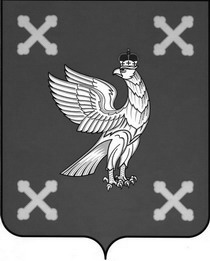 Управление образования администрации Шуйского муниципального районаПРИКАЗот  18.11.2022                   №  289О проведении муниципального фестивалядетского творчества «Рождественский подарок»      В соответствии  с Положением о ХХII областном фестивале детского творчества «Рождественский подарок» и в целях духовно-нравственного воспитания учащихся приказываю: 1. Провести с 25 ноября  по 15 декабря  2022 года муниципальный фестиваль детского творчества «Рождественский подарок».2. Утвердить Положение о проведении муниципального фестиваля детского творчества «Рождественский подарок» (прилагается).Руководителям образовательных учреждений организовать  участие обучающихся в муниципальном фестивале детского творчества согласно Положения.Контроль за исполнением данного приказа возложить на главного специалиста отдела общего, дополнительного образования и воспитания Управления образования Скворцову Е.Н.           Начальник Управления образования администрации  Шуйского            муниципального района                                                  Е.А. ЛуковкинаПриложение  к приказу Управления образования администрации Шуйского муниципального районаот  18.11.2022       № 289Положение
о проведении муниципального фестиваля детского творчества  «Рождественский подарок»Общие положенияПо благословению Высокопреосвященнейшего Иосифа, Митрополита Иваново-Вознесенского и Вичугского и в соответствии с Планами работы Департамента культуры и туризма Ивановской области и Департамента образования Ивановской области на территории Ивановской области проводится с ноября 2022 года по февраль 2023г.  муниципальный этап областного творчества «Рождественский подарок», посвященный празднику Рождества Христова (7.01.2022г)Организаторы фестиваляИваново – Вознесенское  епархиальное управление,
Департамент образования Ивановской области, Департамент культуры и туризма Ивановской области,Администрация Шуйского муниципального района.Девиз фестиваляЧерез творчество - к православной нравственности.Тема фестиваляРождество ХристовоЦели и задачи фестиваляДуховно-нравственное и патриотическое воспитание, приобщение детей к родным истокам, почитание традиций, воспитание бережного отношения к отечественной культуре, любви к Родине. Знакомство детей с православной культурой, христианскими нравственными ценностями. Развитие детского творчества на лучших образцах русской и мировой христианской культуры.Участники фестиваляК участию в фестивале приглашаются учащиеся образовательных учреждений, учреждения дополнительного образования, воспитанники дошкольных образовательных учреждений.Номинации фестиваляХудожественное творчество – рисунок, живопись, декоративно-прикладное направление;Литературное творчество – проза и стихотворная форма по теме праздника Рождества Христова;
Музыкальное творчество – исполнение русской музыки (желательно православной тематики);
Театральное творчество – спектакли, театрализованные представления.Порядок проведения фестиваляФестиваль проводится в два этапаI этап – внутришкольный (ноябрь - декабрь 2022года)II этап – муниципальный (декабрь 2022 года)Для участия во втором этапе, в срок не позднее 15.12.2022 года лучшие художественные и  литературные работы от каждого, участвующего в фестивале образовательного учреждения, предоставляются в муниципальный оргкомитет.Условия проведения фестиваля по номинациям1. Художественное творчество – рисунок, живопись, декоративно прикладное направление;В заявке (Приложение 1) необходимо указать Ф.И.О. авторов, место обучения авторов (населенный пункт, название муниципального района, учебное учреждение, класс), домашние адреса, Ф.И.О руководителя.К каждой работе независимо от жанра прилагается: - этикетка с названием работы- год исполнения- Ф.И.О. автора ( полностью), его возраст - место обучения( населенный пункт, название муниципального района, учебное учреждение , класс) - Ф.И.О. руководителяЭта же информация должна быть обязательно указана на оборотной стороне работы.Заявки и работы необходимо направить по адресу Ивановская область, Шуйский район, с Китово, ул. Северная д.3, МАУДО «Центр творчества», Тел: 8(49351)35-3902. Литературное творчествоНа фестиваль предоставляются следующие виды работ по теме Рождество Христово сочинение; стихотворение или цикл стихов. Заявки (Приложение 1)  и  работы необходимо направить по адресу Ивановская область, Шуйский район, с Китово, ул. Северная д.3, МАУДО «Центр творчества», Тел: 8(49351)35-3903. Музыкальное творчествоДанная номинация включает в себя концерты русской инструментальной и хоровой музыки (по возможности православной тематики).Заявки (Приложение 1) и  работы необходимо направить в формате mp3,  Mp4  (в горизонтальном  формате) на электронную почту: centr.ddt@yandex.ru.4. Театральное творчествоДанная номинация включает в себя спектакли и театральные постановки по Рождественской тематике.Заявки (Приложение 1) и  работы необходимо направить в формате Mp4  (в горизонтальном  формате) на электронную почту: centr.ddt@yandex.ru.6. Подведение итоговПо итогам фестиваля определяются  15 лучших работ  (декоративно прикладное творчество) и 10 лучших литературных работ направляются для участия в областном этапе фестиваля детского творчества. В музыкальной и театральной номинациях ограничений не предусмотрено. Все участники награждаются благодарностями за участие в конкурсе. 5. Сюжеты на выбор для работы над сочинениями, стихами, рисунками, театральными постановками по теме «Рождество Христово»: «Что я знаю о празднике Рождества Христова»,Праздник Рождества Христова в моей семье, моем городе, православном храме»,«События, связанные с рождением Христа» (по Евангелию).Перечисленные сюжеты изложены в изданиях «Детской Библии», учебниках «Закона Божиего», книге А. Меня «Сын Человеческий», в произведениях русских классиков и в другой литературеПриложение 1Заявка на участие в XXII муниципальном  фестивале детского творчества«Рождественский подарок» _____________________________________(в номинации)Ф.И.О., тел. исполнителя     № п/пНазвание работыФ.И.О. автора(полностью)ВозрастМесто обучения автора(населенный пункт, название муниципального района, учебное учреждение, класс)Ф.И.О. педагога(полностью), должностьКонтактный телефон, электронная почта1.2.3.…